REVITALISING AREAS BY PLANNING, INVESTMENT AND DEVELOPMENT (RAPID) PROGRAMME APPLICATION FORM 2017NOTE:  Closing Date 20th November 2017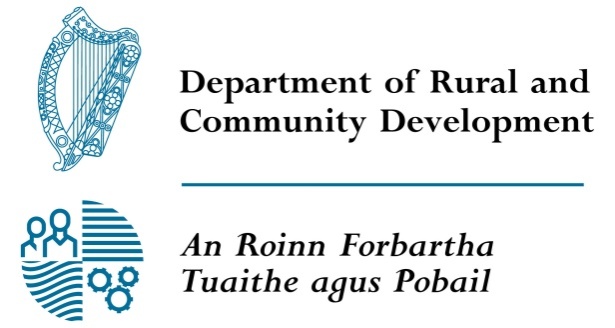 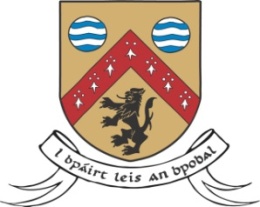 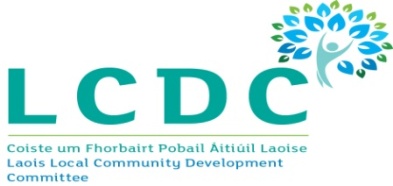 Please read the RAPID Application Guidelines before completing this form.Please read the Terms and Conditions on page 2.Please sign DECLARATION on page 6.Department of Rural and Community Development Revitalising Areas by Planning, Investment and Development (RAPID) ProgrammeThe Department of Rural and Community Development (“the Department”) operates a recast RAPID capital grant programme through the Local Community Development Committees with the over-arching objective being to facilitate a more integrated approach to funding and supports in disadvantaged urban areas/provincial towns.  Under the programme, eligible groups/organisations may apply for grants for capital projects or elements of projects which would improve the quality of life for residents in disadvantaged urban areas, providing tangible supports.    Applications should relate to at least one key target group and thematic area in order to be eligible for consideration. Target groups and thematic areasIn line with the ethos of the Programme, applications for funding for projects that target the relevant groups or issues in disadvantaged urban areas which comply with the strategic themes outlined in each Local Economic and Community Plan (LECP) should receive priority.TERMS AND CONDITIONSThe Department under the RAPID programme will support a more cohesive and integrated approach to funding and supports in disadvantaged urban areas.  The programme does not provide funding for the employment of staff.The project must benefit the residents in the disadvantaged area and should relate to at least one key target group and thematic area. The information supplied by the applicant group /organisation must be accurate and complete. Misinformation may lead to disqualification and/or the repayment of any grant made.All information provided in respect of the application for a grant will be held electronically.  The Department reserves the right to publish a list of all grants awarded on its website.The Freedom of Information Act applies to all records held by the Department and Local Authorities. The application must be signed by the Chairperson, Secretary or Treasurer of the organisation making the submission or Principal Officer grade (or equivalent) in the case of a Government Department or State Agency.It is the responsibility of each applicant to ensure that it has proper procedures and policies in place including appropriate insurance where relevant.Applications must be on the 2017 form.Evidence of expenditure, receipts /invoices must be retained and provided to the LCDC or their representative if requested.The Department’s contribution must be publicly acknowledged in all materials associated with the purpose of the grant.Generally no third party or intermediary applications will be considered.Late applications will not be considered.Applications by post should use the correct value of postage stamps and allow sufficient time to ensure delivery not later than the closing date of Monday 20th November 2017 at 5pm.  Claims that any application form has been lost or delayed in the post will not be considered, unless applicants have a Post Office Certificate of Posting in support of such claims.Breaches of the terms and conditions of the grants programme may result in sanctions including disbarment from future grant applications.All questions on this form must be answered. Please write your answers clearly in block letters. SECTION 1 – CONTACT DETAILS SECTION 2 - GROUP/ ORGANISATION DETAILSSECTION 3 - PURPOSE OF GRANT AND FUNDINGSECTION 4 - DECLARATIONPosition held in organisation:	      ________________________________